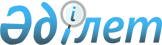 О признании утратившим силу постановления акимата Каркаралинского районаПостановление акимата Каркаралинского района Карагандинской области от 13 сентября 2016 года № 210      В соответствии с Законом Республики Казахстан от 23 января 2001 года "О местном государственном управлении и самоуправлении в Республике Казахстан", постановлением Правительства Республики Казахстан от 17 августа 2006 года № 778 "Об утверждении Правил государственной регистрации нормативных правовых актов" и представлением исполняющего обязанности руководителя государственного учреждения "Каркаралинская районная территориальная инспекция комитета ветеринарного контроля и надзора Министерства сельского хозяйства Республики Казахстан" от 09 сентября 2016 года № 02-16/364, акимат Каркаралинского района ПОСТАНОВЛЯЕТ:

      1. Признать утратившим силу постановление акимата Каркаралинского района от 29 июня 2016 года № 150 "Об установлении ограничительных мероприятий на территории зимовки "Айтжан" населенного пункта Белдеутас Касым Аманжоловского сельского округа" (зарегистрировано в Реестре государственной регистрации нормативных правовых актов за № 3897, опубликовано в газете "Қарқаралы" от 29 июля 2016 года за № 63-64 (11492).

      2. Контроль за исполнением настоящего постановления возложить на руководителя аппарата акима Каркаралинского района Н. Ильдебаеву.


					© 2012. РГП на ПХВ «Институт законодательства и правовой информации Республики Казахстан» Министерства юстиции Республики Казахстан
				
      Аким Каркаралинского района

К. Максутов
